TECHNOLOGICKÉ CENTRUM Hradec Králové z.ú.vyhlašuje Výzvu k předkládání žádostí do programu Operační program Podnikání a inovace pro konkurenceschopnostSLUŽBY INFRASTRUKTURY,,Poskytování expertních služeb pro MSP“Program je financován z OPERAČNÍHO PROGRAMU PODNIKÁNÍ A INOVACE PRO KONKURENCESCHOPNOST, Služby infrastruktury 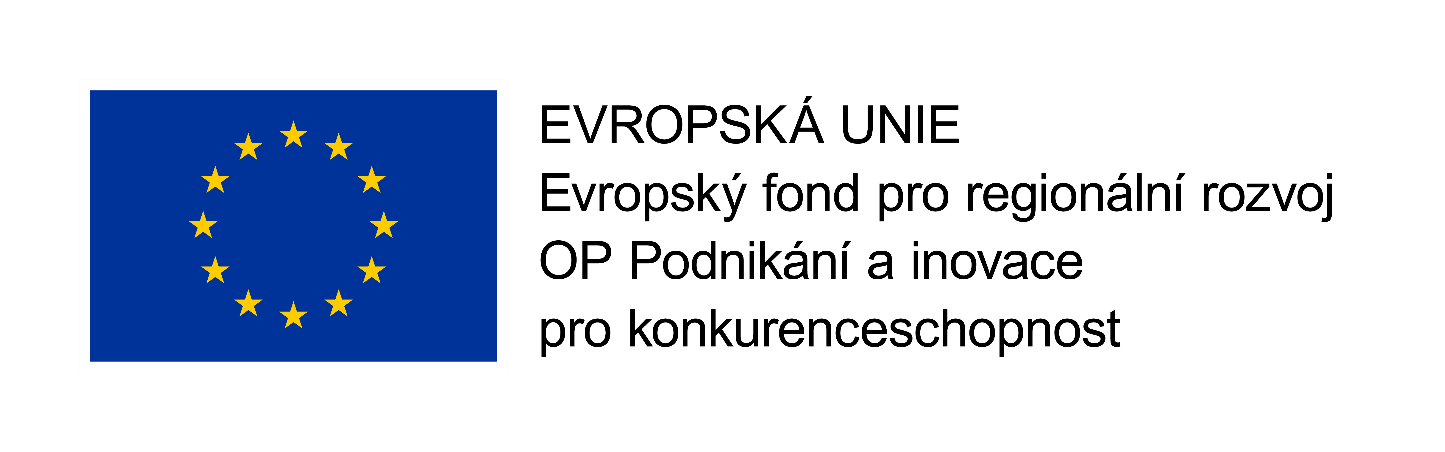 Doba realizace projektů:  	nejpozději do 31. 5. 2023 Výzva je vyhlášena v režimu podpory de minimis. 1. Cíl a očekávané přínosy programu Program „Operační program Podnikání a inovace pro konkurenceschopnost" (dále jen program) podporuje formou poskytování zvýhodněných expertních poradenských služeb malé a střední podniky a OSVČ (dále příjemci podpory), které mají sídlo nebo provozovnu na území Královehradeckého nebo Pardubického kraje. Cílem programu je zintenzivnit jejich inovační aktivity při zavádění strategických změn, optimalizace firemních procesů, posílení prosperity a konkurenceschopnosti a dále i podpořit vývoj nových produktů, inovační poptávku a potenciál firem pro spolupráci s VaV institucemi a také ambicióznost firem.Výstupy / výsledky poskytnutých služeb poslouží příjemci podpory k vyřešení konkrétní potřeby dalšího rozvoje jeho podnikatelských aktivit, přičemž příjemce není z různých důvodů (např. nedostatek odborných znalostí a dovedností, nedostatečné vybavení, nedostatečné zkušenosti potřebné pro nové obchodní směřování) schopen tuto potřebu vyřešit samostatně, s využitím vlastních kapacit.  2.  Základní ustanovení a pojmy Poskytovatelem podpory formou zvýhodněné expertní služby a administrátorem programu je TECHNOLOGICKÉ CENTRUM Hradec Králové, z.ú. (TCHK), IČ: 274 93 784, Piletická 486, 503 41 Hradec Králové (dále jen „poskytovatel služby“). Žadatel o poskytnutí podpory (dále jen „žadatel“) je subjekt, který podal v programu Operační program Podnikání a inovace pro konkurenceschopnost o Zvýhodněnou expertní službu v elektronické nebo tištěné podobě. Příjemce podpory (dále jen „příjemce“) je podnikatelský subjekt, jehož žádost byla stanoveným procesem schválena k podpoře, ředitelem TCHK z.ú. bylo vydáno Rozhodnutí o podpoře a následně s ním byla uzavřena Smlouva o poskytnutí zvýhodněné služby. Podpora je jednorázové cenové zvýhodnění poskytnuté příjemci ve formě zvýhodněné expertní služby založené na znalostech vedoucí k přenosu znalostí, které jsou pro příjemce a jeho obchodní činnost nové.  Cenové zvýhodnění je z hlediska DPH chápáno jako dotace k ceně dle § 4 zákona o DPH a bude promítnuto do vydané faktury za poskytnutou expertní službu ze strany poskytovatele služby. Expertní poradenství bude poskytováno ze strany poskytovatele služby prostřednictvím vlastních expertů. Výstupy / výsledky poskytnutých služeb příjemce využije pro rozvoj svých inovačních aktivit v oblastech, které jsou v souladu s aktivitami této výzvy. 3. Žadatel Žadatel musí splňovat ke dni podání žádosti tyto podmínky: Je oprávněn k podnikání na území České republiky. Je zaregistrován jako poplatník daně z příjmů na finančním úřadě podle § 125, odst. (1) zákona č. 280/2009 Sb., daňový řád v platném znění. Má sídlo nebo provozovnu na území Královéhradeckého nebo Pardubického kraje, resp. v území Hradecko-pardubické aglomerace ITI.Je malý nebo střední podnik podle definic stanovených v příloze I Nařízení komise (ES) č. 651/2014 ze dne 17. června 2014, nebo OSVČ. Na realizaci služeb uvedených v žádosti ani na jejich části nečerpal jinou veřejnou podporu. Jeho statutární orgán ani žádný ze členů jeho statutárního orgánu není v pracovněprávním vztahu s poskytovatelem služby. Nemá žádné nedoplatky vůči poskytovateli zvýhodněné služby, finančnímu úřadu, České správě sociálního zabezpečení a zdravotním pojišťovnám. Pozn. Má-li žadatel některý z výše uvedených nedoplatků a bylo mu povoleno splácení  ve splátkách, lze příspěvek poskytnout, není-li v prodlení se splácením splátek. Příspěvek lze poskytnout žadateli i v případě, bylo-li mu povoleno posečkání daně. Tyto skutečnosti je žadatel rovněž povinen doložit. Nemá nedoplatky z titulu mzdových nároků jeho zaměstnanců. Nepodal návrh na povolení vyrovnání, ani vůči němu nebyl podán návrh na prohlášení konkursu na jeho majetek, ani nebyl zamítnut návrh na prohlášení konkursu pro nedostatek jeho majetku. Není v úpadku či v likvidaci a jeho úpadek nebo hrozící úpadek není řešen v insolvenčním řízení. Nebyl pravomocně odsouzen pro trestný čin. Tento předpoklad musí splňovat i statutární orgán a každý člen statutárního orgánu žadatele o voucher. Nejsou o něm žádné informace o odsouzení v evidenci Rejstříku trestů právnických osob. Nebyl na něj vydán inkasní příkaz po předchozím rozhodnutí Komise prohlašující, že poskytnutá podpora je protiprávní a neslučitelná se společným trhem. Není podnikem v obtížích (dle Nařízení Komise (ES) č. 651/2014). Nemá vyčerpán svůj limit pro veřejnou podporu de minimis a má dostatečnou rezervu pro případ získání zvýhodněné expertní služby Způsobilým výdajem jsou pouze výdaje na nákup expertních poradenských služeb v oblastech stanovených programem poskytovaných prostřednictvím TCHK z.ú. DPH Daň z přidané hodnoty je nezpůsobilým výdajem, pokud příjemce plnění má nárok na odpočet daně na vstupu. Nárok na odpočet daně z přidané hodnoty je vymezen zákonem č. 235/2004 Sb., o dani z přidané hodnoty. Plátce DPH - pro osoby, které jsou plátci daně z přidané hodnoty (osobami registrovanými k DPH), je daň z přidané hodnoty způsobilým výdajem v případě, že nemají nárok na odpočet DPH v plné výši u daného přijatého plnění v souladu se zákonem č. 235/2004 Sb., o dani z přidané hodnoty.  Neplátce DPH - pro osoby neregistrované k DPH je daň z přidané hodnoty způsobilým výdajem, neboť tyto osoby si nemohou nárokovat odpočet daně z přidané hodnoty na vstupu. Způsobilá daň z přidané hodnoty se vztahuje pouze k plněním, která musí být sama považována za způsobilá. V případě, že je plnění způsobilé pouze z alikvotní části, pak je daň z přidané hodnoty vztahující se k tomuto plnění způsobilá ze stejné alikvotní části. fáze:	Vyplnění registračního formuláře na stránce www.expertni-poradenstvi.cz, zveřejněné v termínu zahájení příjmu žádostí. Obratem po registraci Vám budou zaslány veškeré informace a formuláře pro zpracování žádosti:Formulář žádostiČestné prohlášeníVyplněnou finální verzi žádosti, vč. všech požadovaných příloh vytiskněte a podepsaný originál žádosti s přiloženým podepsaným originálem čestného prohlášení doručí na adresu TECHNOLOGICKÉ CENTRUM Hradec Králové z.ú., Piletická 486/19 – letiště, 503 41 Hradec Králové. Na obálce bude uveden název odesílatele a heslo " Poskytování expertních služeb pro MSP ". Při osobním doručení sledujte, prosím, aktuální otevírací hodiny recepce TC HK. Disponujete-li elektronickým podpisem, elektronicky podepsané oba dokumenty zašlete na náš email poradenství@tchk.cz.Žádost musí být podepsána osobou oprávněnou (osobami oprávněnými) jednat jménem žadatele (v souladu se způsobem jednání uvedeným v obchodním rejstříku). V případě, že bude podepsána osobou, která za žadatele jedná v zastoupení, musí tato skutečnost ze žádosti vyplývat (např. bude u podpisu této osoby připsáno „v zastoupení na základě plné moci") a žadatel je povinen dále k žádosti o podporu doložit plnou moc v originále nebo úředně ověřenou kopii. Rozhodující je datum doručení elektronické verze žádosti.fáze:	Poskytovatel podpory nominuje poradenský tým, který uskutečnění bezplatnou konzultaci s pověřenými zástupci žadatele (maximální doba trvání 5 hod), jejímž obsahem bude posouzení vhodnosti žadatele pro poskytnutí služby, podrobná specifikace obsahu, rozsahu a výstupů požadované expertní služby. Výstupem konzultace bude zpracovaná konkrétní Nabídka zvýhodněné expertní služby, která bude specifikovat expertní tým, rozsah služby v předpokládané struktuře, hodinovou dotaci služby, očekávané výstupy a rozpočet poskytované služby včetně stanovení výše podpory.Podepsané dokumenty Formulář žádosti a Nabídka zvýhodněné služby tvoří nedílnou součást žádosti a takto mohou postoupit do fáze hodnocení.6. Hodnocení Žádosti o podporu, vydání Rozhodnutí V rámci výzvy bude probíhat průběžné měsíční hodnocení žádostí, nejpozději do 15 dnů ode dne podání žádosti.  Formální kontrola – zahrnuje administrativní kontrolu, kontroluje se zda:  Žádost byla doručena předepsaným způsobem; Údaje o žadateli souhlasí s údaji v obchodním rejstříku; Žadatel splňuje podmínky stanovené programem; Žádost včetně přílohy je předložena v předepsané formě; Žádost včetně přílohy je řádně vyplněná a obsahuje všechny požadované údaje a informace; Žádost včetně přílohy je podepsána osobami oprávněnými jednat jménem žadatele. Žadatelé, jejichž žádost o poskytnutí podpory nesplní některý z požadavků administrativní kontroly, budou z dalšího procesu vyloučeni (tj. jejich žádosti budou zamítnuty). O této skutečnosti budou žadatelé informováni. Žadatelé, jejichž žádosti o poskytnutí podpory splní požadavky administrativní kontroly, postoupí k věcnému hodnocení.  Věcná kontrola  - obsahem hodnocení je: Obsah žádosti je v dostatečném a srozumitelném rozsahu; Obsah žádosti je v souladu s cílem programu; Poskytované zvýhodněné služby jsou v souladu se stanovenými aktivitami projektu; Služba, která je předmětem žádosti, je potřebná k rozvojovým aktivitám žadatele:  žadatel není z různých důvodů schopen vyřešit projekt samostatně (kontroluje se projektový záměr žadatele), výstup / výsledek projektu, produkt nebo proces jsou v souladu s oblastí podnikání, pro kterou bude využito požadovaných služeb založených na znalostech, Žadatelé, jejichž žádosti nesplní některý z bodů věcné kontroly, budou z dalšího procesu vyloučeni (tj. jejich žádosti budou zamítnuty). O této skutečnosti budou žadatelé informováni. Poskytovatel dotace může žadatele vyzvat k doplnění údajů uvedených v žádosti. 7. Výběr příjemců, vydání Rozhodnutí o poskytnutí zvýhodněné služby, uzavření Smlouvy K podpoře doporučí výběrová komise pouze ty žadatele, kteří splnili požadavky formální a věcné kontroly. Ke každé žádosti výběrová komise přijme stanovisko „Doporučeno k poskytnutí podpory: ANO/NE“. Výběrová komise TC HK následně pověří ředitele TCHK vydáním Rozhodnutí o poskytnutí zvýhodněné služby pro všechny úspěšné žadatele. Seznam příjemců, včetně náhradníků, bude zveřejněn na webových stránkách projektu. Zároveň budou všichni žadatelé o výsledku písemně informováni. Uzavření Smlouvy o poskytnutí zvýhodněné služby Příjemce bude vyzván k uzavření Smlouvy o poskytnutí zvýhodněné služby.  Přílohou Smlouvy o poskytnutí zvýhodněné služby je Formulář žádosti a Nabídky poskytnutí zvýhodněných služeb. Předmět činností, termín realizace služby a cena uvedená ve Smlouvě bude v souladu s Nabídkou zvýhodněných služeb.  8. Další postup po vydání Rozhodnutí Zveřejnění uzavřené Smlouvy v registru smluv – provede poskytovatel podpory. Zápis veřejné podpory do Centrálního registru podpor malého rozsahu (de minimis) – provede poskytovatel podpory do pěti pracovních dní po uzavření Smlouvy. Poskytovatel podpory vystaví příjemci fakturu s uvedením skutečné hodnoty služby a zároveň s uvedením poskytnutého cenového zvýhodnění výši ve výši 75% hodnoty služby. Cenové zvýhodnění mude činit maximálně 179 388 Kč bez DPH. K fakturované částce bude připočteno DPH z celé částky poskytované služby (pozn.: z titulu DPH jde o dotaci k ceně podle §4 zákona o DPH). Realizace – v průběhu realizace je povinen příjemce poskytovat potřebnou součinnost poskytovateli služby tak, aby mohly být ve stanovených termínech naplňovány aktivity definované v Nabídce zvýhodněných expertních služeb. Předání výstupů a ukončení služby – výstupy poskytované služby budou předány na základě předávacího protokolu mezi příjemcem a poskytovatelem zvýhodněné expertní služby, který prokazuje, že poskytnuté služby byly realizovány řádně a bez vad a nedodělků dle zadání, resp. v souladu se Smlouvou, a že příjemce přebral výsledky. V případě konzultací příjemce služby svým podpisem stvrdí ucelený výpis všech realizovaných konzultací, které mu byly v rámci plnění služby poskytnuty.10. Ostatní podmínky programu Na poskytnutí zvýhodněné expertní služby není právní nárok. O konečné výši nabídkové ceny rozhoduje poskytovatel zvýhodněné služby. Poskytovatel zvýhodněné služby si vyhrazuje právo ověřit u třetích osob informace uvedené žadatelem / příjemcem. Poskytovatel zvýhodněné služby si vyhrazuje právo na změnu podmínek programu. Každý žadatel je oprávněn předložit do programu Operační program Podnikání a inovace pro konkurenceschopnost pouze 1 žádost. Poskytnuté služby musí být v rozsahu přiložené nabídky poskytnuty a předány poskytovatelem nejpozději do 31. 5. 2023. Příjemce se zavazuje poskytnout součinnost při kontrole plnění a dodání objednaných služeb od poskytovatele dotace. Cenové zvýhodnění je poskytováno jako veřejná podpora v režimu de minimis (ve smyslu Nařízení Evropské komise č.1407/2013 a č.1408/2013, o použití článků 107 a 108 Smlouvy na podporu de minimis, ze dne 18. 12. 2013 a Nařízení Evropské komise č.717/2014 ze dne 24. června 2014 o použití článků 107 a 108 Smlouvy). Tento program je v souladu s podmínkami programu Služby infrastruktury v OP PIK, ze kterého TECHNOLOGICKÉ CENTRUM Hradec Králové z.ú. obdrželo podporu na realizaci projektu ,,Poskytování expertních služeb pro MSP“ Maximální doba trvání jednoho projektu je 6 měsíců. Maximální počet hodin poskytnutého zvýhodněného poradenství je daný maximální výší cenového zvýhodnění, které činí 239 796 Kč, tj. při hodinové sazbě experta 1 494,90 Kč maximálně 160 hodin. Pokud bude do poradenského týmu zařazen juniorní poradce s nižší hodinovou sazbou, může počet hodin překročit stanovený limit při zachování výše uvedeného maximálního cenového zvýhodnění. Dotazy týkající se programu Poskytování expertních služeb pro MSP vyřizuje poskytovatel zvýhodněné služby, email: marie.novotna@tchk.cz nebo tel.: +420 720 991 449.Vyhlášení programu:  Vyhlášení programu:  7.2.2022 Druh výzvy: 	 	 Druh výzvy: 	 	 průběžná	 Podporované aktivity:Podporované aktivity:• Strategické řízení a management inovací • Ochrana a využití práv duševního vlastnictví• Komercializace výsledků výzkumu • Přístup ke kapitálu• Validace podnikatelského modelu • Obchodní a marketingové strategie • Poradenství v oblasti návrhových či konstrukčních procesů •Navazování a rozvíjení výzkumné spolupráce Alokace (dotace):   1 076 328 KčMíra podpory: 75 % z celkových uznatelných výdajů na poskytnuté expertní poradenské služby Výše Podpory (dotace) Výše Podpory (dotace) 44 847 – 179 388 Kč Příjem žádostí:  Příjem žádostí:  od 15. 2. 2021 do 30. 4. 2023 nebo do vyčerpání finanční alokace (s průběžným hodnocením žádostí). 4. Způsobilost výdajů 5. Podání žádosti o podporu 9. Realizace a předání expertní poradenské služby 